RIWAYAT HIDUP Husriadi, lahir di Bua, Desa Tondong Kecamatan Tellu Limpoe Kabupaten Bone pada tanggal 13 Januari 1996. Anak bungsu dari pasangan Mansur dan Husnah. Penulis memulai pendidikannya di SD Inpres 3/77 Tondong pada tahun 2002 dan tamat pada tahun 2008. Kemudian penulis melanjutkan pendidikannya pada jenjang sekolah menengah pertama di SMP Negeri 2 Tondong Tallasa dan tamat pada tahun 2011. Di tahun yang sama penulis melanjutkan pendidikannya pada jenjang sekolah menengah atas di SMA Negeri 2 Pangkajene dan tamat pada 2014. Pada tahun yang sama penulis kembali melanjutkan  pendidikannya di salah satu Perguruan Tinggi Negeri  yang terlatak di Provinsi Sulawesi Selatan khususnya di Kota Makassar. Penulis berhasil diterima masuk Perguruan Tinggi Negeri melalui jalur SNMPTN pada Prodi Teknologi Pendidikan Fakultas Ilmu Pendidikan Universitas Negeri Makassar.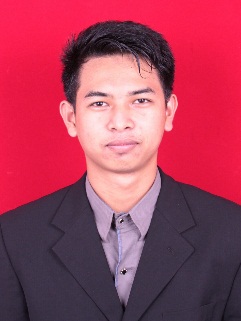 